ИТОГОВЫЙ ОТЧЕТУправления образования Администрации Таймырского Долгано-Ненецкого муниципального районао результатах анализа состояния и перспектив развития системы образования за 2013 годАнализ состояния и перспектив развития системы образованияВводная частьАдминистративным центром Таймырского Долгано-Ненецкого муниципального района является город Дудинка. Расстояние от Дудинки до Красноярска – 2 028 км. Общая площадь территории муниципального района составляет 879, 9 тысяч кв. км. Численность постоянного населения муниципального района по состоянию на 01.01.2014 года составила 33 861 человек.Территория муниципального района является исконным местом проживания коренных малочисленных народов Севера: долган, ненцев, нганасан, энцев, эвенков. Численность коренных малочисленных народов Севера (на 01.01.2013) составила 10132 человека,  или 29,5% от общей численности населения, из них: долган - 5 393 человека; ненцев - 3 494 человека; нганасан - 747 человек; эвенков - 266 человек; энцев - 204 человека; кеты- 19 человек; селькупов- 9 человек. По состоянию на 1 января 2014 года в Базу данных Статистического регистра хозяйствующих субъектов (Статрегистр Росстата) включены 679 хозяйствующих субъектов, зарегистрированных на территории муниципального района, что на 15 единиц больше,  чем на 01.01. 2013 года.  Преобладающей формой собственности организаций в 2013 году, как и в прошлом году, являлась частная форма, ее доля составила 56,4% от общего количества зарегистрированных в Статрегистре организаций, наименьшую долю составила государственная форма собственности – 6,3%.Сельское хозяйство. На территории работают  государственные   унитарные сельскохозяйственные предприятия и  крестьянско-фермерские хозяйства. Развито оленеводство.Транспорт. Транспортная инфраструктура обеспечивает грузовые перевозки морским, речным, авиационным и железнодорожным видами транспорта; пассажирские перевозки — автомобильным и авиационным транспортом.Протяженность автомобильных дорог общего пользования с твердым покрытием — 278 км. Автодорог с капитальным покрытием — 85 км, грунтовым — 175 км и временных автозимников — 6 тыс. км.Традиционный вид транспорта — нартовые перевозки на оленях и собаках - используют оленеводы и охотники.Уровень регистрируемой безработицы в целом по муниципальному району на 01.01.2014 (определенный как отношение безработных граждан к численности трудоспособного населения в трудоспособном возрасте) составил 2,2% (в целом по Красноярскому краю – 1,35%). Демографическая ситуация, на основании ниже представленных показателей, имеет тенденцию снижения количества жителей муниципального района.Несмотря на снижение общего количества жителей, на протяжении 3-х лет прослеживается динамика увеличения количества детей в дошкольных образовательных учреждениях и дошкольных группах. В декабре 2013 года введено в эксплуатацию здание,  расположенное по адресу: г. Дудинка, ул. Горького, 57 А на 60 мест для детей младшего дошкольного возраста, что способствовало увеличению охвата детей дошкольным образованием. Сравнительный анализ движения обучающихся  в общеобразовательных учреждениях муниципального района (без классов вечерней формы обучения) показывает уменьшение количества учащихся на 100 человек. Это связано с увеличением миграции с территории муниципального района на материк. Изменение численности обучающихся в ОУ за три года представлено в таблице:На 01.09.2013 года в общеобразовательных школах муниципального  района обучалось 4652  учащихся.  В классах вечерней формы обучалось 30 учащихся, что на 31 человек меньше (49,2 %), чем в 2012-2013 учебном году.  Набор в 1-ые классы увеличивался в течение трех лет с 2009 по 2011, но в 2012 и 2013 годах произошло снижение данного показателя до 483  и 476 человек соответственно.Органом  Администрации  Таймырского Долгано-Ненецкого муниципального    района,  осуществляющим деятельность по решению вопросов местного значения, а также отдельных государственных полномочий, переданных органам местного самоуправления муниципального района, в области образования и защиты прав и интересов несовершеннолетних граждан муниципального района  является Управление образования Администрации Таймырского Долгано-Ненецкого муниципального района (далее- Управление образования). Юридический и фактический адрес:647000, Красноярский край, г. Дудинка, ул. Советская д.16Тел/факс 8 (39191) 52087; 8 (39191)33347e-mail: obraztao@mail.ru Начальник Управления образования – Друппова Татьяна Александровна.Услуги в области образования на территории муниципального района осуществляют 56 учреждений,  в том числе 51 муниципальное образовательное учреждение, Таймырское муниципальное учреждение «Информационный методический центр»,  3 государственных краевых учреждения: Краевое государственное бюджетное образовательное учреждение среднего профессионального образования «Таймырский колледж», Краевое государственное специальное образовательное учреждение «Дудинская специальная (коррекционная) общеобразовательная школа-интернат VIII вида», Краевое государственное бюджетное образовательное учреждение для детей - сирот и детей, оставшихся без попечения родителей «Дудинский детский дом». Кроме того, на территории муниципального района осуществляет деятельность Таймырский  филиал автономного   образовательного   учреждения   высшего   профессионального образования    «Ленинградский    государственный   университет    имени А.С.Пушкина».Учреждения образования муниципального района отличаются видовым многообразием:18 дошкольных образовательных учреждений;26 общеобразовательных школ;7 учреждений дополнительного образования детей, в том числе 4 учреждения дополнительного образования подведомственны  Управлению культуры Администрации Таймырского Долгано-Ненецкого муниципального района.В 2013 году деятельность Управления образования осуществлялась в рамках нормативно-правовых актов:Концепции долгосрочного социально-экономического развития РФ до 2020 годаПриоритетного национального проекта «Образование»Национальной инициативы «Наша новая школа»Краевых  долгосрочных программ в области образованияКомплексной программы социально-экономического развития Таймырского Долгано-Ненецкого муниципального районаМуниципальных целевых программ в области образованияКонцепции реализации дистанционного обученияКонцепции развития родных языковКлючевыми направлениями деятельности являлись:Переход на новые образовательные стандартыРазвитие системы поддержки талантливых детейРазвитие учительского потенциалаИзменение школьной инфраструктурыСохранение и укрепление здоровья школьниковАнализ состояния и перспектив развития системы образования муниципального района проводился на основании аналитических документов:- реализации краевых и муниципальных  целевых программ;- технического состояния зданий и сооружений учреждений образования;- материально-технического обеспечения образовательных учреждений;- учебно-методического обеспечения образовательных учреждений;- кадрового обеспечения образовательных учреждений- реализации  краевых и муниципальных программ;- результатов внешних экспертиз (ЕГЭ, ГИА 9-классы, ККР-4 класс);- результатов системы воспитательной работы и представления услуг по дополнительному образованию детей;- организации летнего отдыха обучающихся;- профилактической работы с несовершеннолетними;- развития этноориентированного образования;- участия в конкурсных и грантовых мероприятиях. 2.  Анализ состояния и перспектив развития системы образованияВ 2011-2013 годах Управлением образования Администрации муниципального района реализовывались 3 муниципальные  долгосрочные целевые программы:«Развитие образования на территории Таймырского Долгано-Ненецкого муниципального района» на 2011-2013 годы;«Одаренные дети Таймыра» на 2012-2014;«Развитие дошкольного образования на территории Таймырского Долгано - Ненецкого муниципального района» на 2012- 2014 годы.Долгосрочная целевая программа «Развитие образования на территории Таймырского Долгано-Ненецкого муниципального района» на 2011-2013 годы» Объем средств, предусмотренный бюджетом муниципального района на реализацию программы в 2011-2013 годах, составил 127 091,17 тыс. руб., фактически освоено – 124 629,26 тыс. руб. или 98,06%., в том числе: 2011 год - 42 959,16 тыс. руб., фактически освоено – 42 640,17 тыс. руб. или 99,26%.,2012 год – 42 552,31 тыс. руб., фактически освоено – 40 877,80 тыс. руб. или 96,06%.,2013 год – 41 579,70 тыс. руб., фактически освоено – 41 111,29 тыс. руб. или 98,87%.Результатом хода выполнения мероприятий программы, направленных на:обеспечение реализации образовательного процесса и пополнение материально-технической базы образовательных учреждений в соответствие с санитарно-эпидемиологическими и гигиеническими требованиями стало:приобретение технологического оборудования для пищеблоков общеобразовательных учреждений;приобретение медицинского оборудования для оснащения медицинских кабинетов;приобретение и монтаж приборов искусственного освещения;приобретение учебников и учебно-методических комплексов для учащихся муниципальных общеобразовательных школ в рамках введения федеральных государственных стандартов нового поколения;замена системы электроснабжения в образовательных учреждениях муниципального района;профессиональная переподготовка педагогических кадров сельских общеобразовательных учреждений;повышение мотивации работников образования к достижению высоких результатов  деятельности;издание учебной национальной литературы для изучения родных языков коренных малочисленных народов Севера;софинансирование расходов, осуществляемых в рамках долгосрочной целевой программы «Обеспечение жизнедеятельности образовательных учреждений края» на 2013 - 2015 годы по приобретению и монтажу модульных санитарных узлов и септиков в общеобразовательных учреждениях края с количеством учащихся более 30 человек;проведение капитальных ремонтов помещений муниципальных общеобразовательных учреждений муниципального района.организация различных  форм отдыха и оздоровления  учащихся:в рамках организации выездных  оздоровительных лагерей в летний период был организован отдых детей на юге Краснодарского края, г.Анапа, - 350 детей  и юге Красноярского края, с.Тесь - 150 детей;оплачено софинансирование на оказание услуг по организации отдыха детей на юге Красноярского края в Краевое государственное автономное учреждение «Комплексный центр социального обслуживания «Тесь»;организован досуг детей прибывших из поселков муниципального района для дальнейшей отправки в оздоровительные лагеря. За время нахождения детей в г.Дудинке были  посещены: центральная детская библиотека, кинодосуговый центр «Арктика», Таймырский краеведческий музей.организован отдых и досуг 370 детей школьного возраста в летний период в оздоровительных лагерях с дневным пребыванием детей на территории муниципального района, в том числе в г в г.Дудинка - 235 чел., в с.Хатанга - 70 чел., п.Носок - 50 чел., в п.Диксон - 15 чел.оплачено софинансирование стоимости двухразового питания в лагерях дневного пребывания;организованы три оздоровительных лагеря дневного пребывания в дни весенних каникул на территории города Дудинки, сельского населенного пункта Носок, села Хатанга., в которых было занято 200 детей, в том числе:                   г. Дудинка -150 дет., с.Хатанга - 25 дет., п.Носок - 25 дет.;организованы профильные отряды школьников на территории городского поселения Дудинки, сельских поселений Хатанга, Караул:- в 2011 году сформировано 13 отрядов, в которых задействовано 235 старшеклассников, в том числе: г.п. Дудинка 2 отряда – 30 чел., с.п.Хатанга 8 отрядов – 165 чел., с.п.Караул 3 отряда – 40 чел. - в 2012 году сформировано 13 отрядов, в которых задействовано 205 старшеклассников, в том числе: г.п. Дудинка 2 отряда – 20 чел., с.п.Хатанга 8 отрядов – 145 чел., с.п.Караул 3 отряда – 40 чел.- в 2013 году сформировано 12 отрядов, в которых задействовано 180 старшеклассников, в том числе: г.п. Дудинка 2 отряда – 20 чел., с.п.Хатанга 7 отрядов – 120 чел., с.п.Караул 3 отряда – 40 чел.;организованы профильные отряды школьников в дни осенних каникул на территории города Дудинки, сел Караул, Хатанга, в которых было сформировано 3 отряда, в которых задействовано 200 старшеклассников, в том числе: г. Дудинка 1 отряд – 150 чел., с.Хатанга 1 отряд – 25 чел., с.Караул 1 отряд – 25 чел.;для учреждений дополнительного образования ТМОУ ДОД ДЮСШ              им. А.Г.Кизима и МБОУДОД «Детско-юношеский центр туризма и творчества «Юниор» приобретены: тренажеры, лыжи беговые, лыжные ботинки, крепления, лыжные комбинезоны, музыкальная аппаратура. Для секции «Основы авиационного моделизма» приобретены: набор комплектующих для авиамоделей, аккумуляторы, электродвигатели, авиадвигатели, набор летающих моделей, набор аппаратуры для дистанционного управления, точильный, шлифовальный станки, циркулярная пила, производственный пылесос, диски для пилы и шлифовальная бумага;для муниципальных  общеобразовательных учреждений – победителей муниципальных проектов «Школьная спортивная лига», «Школьная туристская лига» приобретено спортивное и туристическое оборудование;для физкультурно-спортивных клубов общеобразовательных учреждений муниципального района приобретен спортивный инвентарь для баскетбола, волейбола, футбола, маты гимнастические, перекладина навесная, перекладина гимнастическая;софинансирование расходов, осуществляемых в рамках долгосрочной целевой программы «Дети» на 2010-2012 годы по приобретению спортивного инвентаря и оборудования для физкультурно-спортивных клубов муниципальных образовательных учреждений, реализующих общеобразовательные программы начального общего, основного общего и среднего (полного) общего образования. Долгосрочная целевая программа «Одаренные дети Таймыра» на 2012-2014 годыОбъем средств, предусмотренный бюджетом муниципального района на реализацию программы в 2012-2013 годах, составил 5 474,40 тыс. руб., фактически освоено – 5 350,90 тыс. руб. или 97,74%., в том числе: 2012 год – 2 646,78 тыс. руб., фактически освоено – 2 633,31 тыс. руб. или 99,49%.,2013 год – 2 827,62 тыс. руб., фактически освоено – 2 717,59 тыс. руб. или 96,11%.Результатом хода выполнения мероприятий программы, направленных на:повышение доступности услуг в сфере образования, направленных на развитие способностей одаренных детей стало:включение учащихся в инновационные педагогические практики;проведение муниципальных этапов всероссийской олимпиады школьников, научно-практической конференции «Золотое перо», краеведческой олимпиады «Белая Родина»;участие одаренных детей в мероприятиях регионального и федерального уровней;оснащение муниципального координационного центра по работе с одаренными детьми - приобретены компьютерная техника и перифирийные компьютерные устройства (принтер, сканер, комплект-сервер с дополнительным блоком питания), видеокамеры, фотокамеры, световое оборудование;открытие объединений научно-технической и естественнонаучной направленностей для одаренных детей - приобретены компьютерная техника и перифирийные компьютерные устройства, ноутбуки.Долгосрочная целевая программа «Развитие дошкольного образования на территории Таймырского Долгано - Ненецкого муниципального района» на 2012- 2014 годыОбъем средств, предусмотренный бюджетом муниципального района на реализацию программы в 2012-2013 годах, составил 81 101,10 тыс. руб., фактически освоено – 80 812,32 тыс. руб. или 99,64%., в том числе: 2012 год – 42 855,0 тыс. руб., фактически освоено – 42 747,47 тыс. руб. или 99,75%.,2013 год – 2 827,62 тыс. руб., фактически освоено – 2 717,59 тыс. руб. или 96,11%.Результатом хода выполнения мероприятий программы, направленных на:создание условий для повышения качества дошкольного образования стало:оснащение дошкольных образовательных учреждений муниципального района детскими игровыми площадками;замена оконных блоков на пластиковые стеклопакеты в ТМБ ДОУ «Дудинский детский сад «Рябинка», ТМБ ДОУ «Морозко», в  ТМК ОУ «Потаповская средняя общеобразовательная школа №12»;проведение капитального ремонта здания (помещений) муниципальных дошкольных образовательных учреждений;разработка типового проекта (на строительство) детского дошкольного учреждения многоразового использования.Так же в 2011-2013 годах Управление образования Администрации муниципального района принимало участие в реализации 6 краевых долгосрочных целевых программ:долгосрочная целевая программа «Дети» на 2010 - 2012 годы;долгосрочная целевая программа «Обеспечение  жизнедеятельности образовательных учреждений края» на 2010-2012 годы;долгосрочная целевая программа «Повышение эффективности деятельности органов местного самоуправления в Красноярском крае» на 2011-2013 годы;долгосрочная целевая программа «Одаренные дети Красноярья» на  2011-2013 годы;долгосрочная целевая программа «Развитие сети дошкольных образовательных учреждений» на 2012-2015 годы;долгосрочная целевая программа «Безопасность дорожного движения в Красноярском крае» на 2009-2011 годы.В 2011 году объем расходов, заявленный на реализацию мероприятий программ, составил 62 682,32 тыс. руб. Объем софинансирования за счет средств бюджета муниципального района в 2011 году составил 1 960,51 тыс. руб.Объем средств, предусмотренных краевым бюджетом для муниципального района, на реализацию  мероприятий целевых программ составил 11 201,12 тыс. руб. Объем софинансирования за счет средств бюджета муниципального района в 2011 году составил 2 301,55 тыс. руб.В 2012 году объем расходов, заявленный на реализацию мероприятий программ, составил 95 617,32 тыс. руб. Объем софинансирования за счет средств бюджета муниципального района в 2012 году составил 2 044,51 тыс. руб.Объем средств, предусмотренных краевым бюджетом для муниципального района, на реализацию  мероприятий целевых программ составил 13 409,37 тыс. руб. Объем софинансирования за счет средств бюджета муниципального района в 2011 году составил 2 007,46 тыс. руб.В 2013 году объем расходов, заявленный на реализацию мероприятий программ, составил 28 381,64 тыс. руб. Объем софинансирования за счет средств  бюджета муниципального района в 2013 году составил 1 190,90 тыс. руб.Объем средств, предусмотренных краевым бюджетом для муниципального района, на реализацию  мероприятий целевых программ составил 13 594,20 тыс. руб. Объем софинансирования за счет средств бюджета муниципального района в 2011 году составил 707,45 тыс. руб.Достигнутыми результатами от реализованных программных мероприятий в 2011-2013 годах стали:в рамках ДЦП «Дети» на 2010-2012 годы:приобретение спортивного оборудования (мячи баскетбольные, ворота для мини футбола, скамейки и маты гимнастические, стойки для прыжков в высоту, лыжные комплекты) для спортивных клубов: «Северное сияние» ТМКОУ «Дудинская средняя общеобразовательная школа №1», «Олимпиец» ТМКОУ «Дудинская средняя общеобразовательная школа №4», «Олимп» ТМКОУ «Дудинская средняя общеобразовательная школа №5», ТМКОУ «Дудинская гимназия»;выполнение капитального ремонта помещений первого этажа  ТМКОУ «Хатангская средняя общеобразовательная школа № 1» для размещения 2 групп дошкольного образования по 20 человек;сотрудники дополнительного образования приняли участие в краевом конкурсе на звание лучшего педагогического работника государственного и муниципального образовательного учреждения дополнительного образования детей. По итогам конкурса победителями признаны  Писаревский И.В. – педагогический работник ТМКОУДОД «ДЮСШ по национальным видам спорта им. А.Г. Кизима» и Лащев А.В. – педагог дополнительного образования ТМКОУ ДОД ДЮЦТ «Юниор»;учителя Спиридонова Е.В. ТМК ОУ «Сындасская начальная школа-интернат», Новикова В.В., Власова В.Г,  Кызласова О.А ТМК ОУ «Хатангская средняя школа № 1», Конгарова М.О ТМК ОУ «Хатангская средняя школа-интернат»  закрыли 5 вакансии в сельских школах района. С целью закрепления педагогических работников в сельских школах победителям конкурса предоставлено муниципальное жилье и 340 тыс. руб. подъемных на 3 года за счет средств краевого бюджета.в рамках ДЦП «Обеспечение  жизнедеятельности образовательных учреждений края» на 2010-2012 годы:приобретение медицинского оборудования для оснащения медицинских кабинетов для ТМК ОУ «Караульская средняя общеобразовательная школа-интернат», ТМК ОУ «Дудинская средняя общеобразовательная школа №1»;приобретение и установка приборов искусственного освещения в ТМК ОУ «Крестовская начальная общеобразовательная школа-детский сад», ТМК ОУ «Носковская средняя общеобразовательная школа-интернат»;проведение замены люминисцентных светильников на светодиодные в ТМК ОУ «Хатангская средняя школа № 1»;приобретение и установка межкоридорных дверей в рекреациях, препятствующих распространению опасных факторов пожара в ТМК ОУ «Дудинская СОШ № 4», ТМК ОУ «Дудинская СОШ № 5»;приобретение технологического оборудования для 8 пищеблоков общеобразовательных учреждений муниципального района;приобретение материалов и оборудования для прокладки системы водоснабжения для  общеобразовательных учреждений муниципального района;замена горючей отделки на путях эвакуации для ТМК ОУ «Дудинская средняя общеобразовательная школа № 3»; приобретении и монтаж модульных санитарных узлов и септиков для ТМК ОУ «Караульская средняя общеобразовательная школа-интернат».в рамках ДЦП «Повышение эффективности деятельности органов местного самоуправления в Красноярском крае» на 2011-2013 годы:приобретение пищеблоков (обустроенных в мобильном здании на салазках), оборудованных автономной системой подачи холодной и горячей воды, системой водоотведения для: ТМКДОУ «Волочанский детский сад», ТМКДОУ «Носковский детский сад», ТМКОУ «Усть-Авамская средняя общеобразовательная школа №13»;приобретение модульного здания на салазках столовой с пищеблоком для ТМК ОУ «Волочанская средняя общеобразовательная школа № 15»;замена деревянных оконных блоков на окна из ПВХ профиля в ТМК ОУ «Хатангская средняя общеобразовательная школа № 1».в рамках ДЦП «Безопасность дорожного движения в Красноярском крае» на 2009-2011 годы:приобретение для ТМОУ "Дудинская СОШ № 5" комплекта оборудования для кабинета по дорожному движению, для  ТМБОУ "Дудинский детский сад "Забава"  учебные наглядные пособия, оборудование и игры на тему безопасность дорожного движения.в рамках ДЦП «Одаренные дети Красноярья» на  2011-2013 годы:для объединения «Робототехники» ТМКОУ ДОД ДЮЦ «Центр туризма и творчества «Юниор» поставлено два  комплекта  оборудования на основе конструкторов  «ПервоРобот EV3» (образовательная  версия);для проведения мероприятий на базе муниципального координационного центра по работе с одаренными детьми ТМКОУ ДОД ДЮЦ «Центр туризма и творчества «Юниор»  поставлено компьютерное оборудование;для проведения муниципальной интенсивной школы для одаренных детей на базе с.п. Хатанга, осуществляющих координационную работу с одаренными детьми, поставлено компьютерное оборудование (ТМК ОУ «Хатангская средняя общеобразовательная  школа № 1»).в рамках ДЦП «Развитие сети дошкольных образовательных учреждений» на 2012-2015 годы:для реализации мероприятий, направленных на стимулирование образовательной деятельности в муниципальных образовательных учреждениях, реализующих программы дошкольного образования, ТМКОУ «Хатангская средняя общеобразовательная школа № 1» поставлен спортивный инвентарь. Наборы экспериментов и опытов для детей, оборудование для экспериментальной деятельности;17 педагогических работников дошкольных образовательных учреждений приняли участие в краевом конкурсе «Детские сады – детям». Победителем, занявшим 2 место в  номинации «Лучший воспитатель детского сада», признана воспитатель ТМБДОУ «Детский сад общеразвивающего вида «Забава» Богинская Лидия Евгеньевна. Размер денежной премии составил    25,0 тыс. руб.Обеспечение равного доступа к качественному дошкольному образованиюПриоритетные направления деятельности:Обеспечение дошкольным образованием 100 % детей  от трёх до семи  лет, состоящих в списках очередников;  Увеличение количества мест для детей младшего дошкольного возраста, введение в эксплуатацию бывшего здания ДОУ в г. Дудинка;Повышение уровня профессиональной компетентности педагогов посредством обучения на курсах повышения квалификации;Оказание муниципальной услуги по приему заявлений, постановке на учет и зачислению детей в дошкольные учреждения района в электронной форме через Численность детей в ДОУ (3 года)	Прослеживается динамика увеличения количества детей в ДОУ и дошкольных группах. В декабре 2013 года введено в эксплуатацию здание,  расположенное по адресу: г. Дудинка, ул. Горького, 57 А на 60 мест, для детей младшего дошкольного возраста, что способствовало увеличению охвата детей дошкольным образование.В течение последних трёх лет прослеживается динамика  снижение очерёдности, в среднем на 7-10%, которое явилось следствием создания дополнительных мест.	 Родительская плата в муниципальном районе остается неизменной с 2006 года от 300 - до 2 200руб. в месяц и носит социально – ориентированную направленность.            Оказание коррекционной помощи детямДля оказания коррекционной помощи детям в ДОУ функционируют:- 2 группы для детей с задержкой психического развития;- 12 групп  для детей с фонетико - фонематическим недоразвитием речи; - 1 логопедический пункт - ДОУ «Забава»;Охват коррекционными услугами:произошло увеличение охвата на  10%.Дополнительные образовательные услугиТворческий потенциал детей в дошкольных учреждениях  развивается  через оказание бесплатных дополнительных услуг, которые реализуются через различные формы: кружки, секции, развивающие центры, клубы для детей и родителей. Всего секций, кружков и других форм доп. образования – 77 (в  2013г.-70), что на  9% выше предыдущего года.Основные направления дополнительного образования:- художественно – эстетическое развитие детей - 31  услуга (40% от общего количества оказываемых услуг);- физическое развитие и оздоровление дошкольников -12  услуг (16 %);- познавательное развитие дошкольников -  34 услуги (44%).Обеспечение равного доступа к качественному школьному образованию.Приоритетные направления деятельности.Реализация поэтапное введение федеральных государственных образовательных стандартов начального общего, основного общего, среднего общего образования.Реализация проекта повышения качества математического и естественно-научного образования.Реализация проекта повышениякачества обучения английскому языку.Реализация  модели предпрофессиональной подготовки школьников путем организации взаимодействия организаций, реализующих программы основного общего, среднего общего, профессионального образования.Переход на новые образовательные стандарты на уровне начального образования  осуществлен во всех ОУ. Доля учащихся начальной школы, обучающихся по ФГОС (в общей численности учащихся первой ступени в ОУ) составила в 2013-2014 учебном году – 78,91%. Доля учащихся основной школы, обучающихся по ФГОС (в общей численности учащихся основной школы ОУ, реализующих ФГОС)  - 7,93 %.В пилотном режиме  осуществлялся поэтапный переход на ФГОС учащихся 7 класса ТМКОУ«Дудинская СОШ№1», в 4-х классах ТМКОУ«ДудинскаяСОШ№1», ТМК ОУ «Хатангская СОШ№1», ТМК ОУ «Крестовская НОШ-ДС», ТМК ОУ «Дудинская Гимназия».По степени готовности - в 5 классах школ города Дудинки организация учебно-воспитательного процесса строилась в соответствие с требованиями ФГОС.Обучение детей с ограниченными возможностями здоровьяОбеспечение реализации права детей с ограниченными возможностями здоровья на образование – это одна из важнейших  задач государственной политики не только в области образования, но и в области демографического и социально-экономического развития. В общеобразовательных учреждениях Таймырского муниципального района обучается 46 детей – инвалидов, из них 15 получают образование на дому. Отличительной особенностью организации образовательного процесса для детей, находящихся на надомном обучении является:обучение по индивидуальным учебным планам;осуществление психолого-педагогическое сопровождения детей и их родителей (законных представителей). В рамках реализации Государственной программы «Развитие образования Красноярского края на 2013 – 2016 годы» в Центре дистанционного образования детей – инвалидов обучаются два учащихся.	На территории Таймырского муниципального района действует муниципальная психолого-медико-педагогическая комиссия. Её основной целью является организация первичной комплексной помощи детям с отклонениями в развитии, своевременное выявление и определение специальных условий для получения ими образования и необходимого медицинского обслуживания. В текущем учебном году 349 детям были рекомендованы учреждения и программы обучения.Дистанционное обучение.В текущем 2013-2014 учебном году в дистанционном обучении приняли участие следующие 6 учебных заведений (260 учащихся). Обучение осуществлялось на договорной основе с Компанией НП «Телешкола», посредством сетевого образовательного ресурса «Интернет-школа  «Просвещение».За период 2013-2014 учебного года из средств муниципального бюджета на дистанционное обучение было потрачено 530 457,00руб.Обеспечение равного доступа к качественному дополнительному образованию	Охват детей дополнительным образованием:В 2013-2014 учебном году в УДО значительно возросло число воспитанников из числа детей с ограниченными возможностями здоровья – в 6,5 раз, детей – инвалидов – в 4 раза.В 2013-2014 учебном году в 26  муниципальных общеобразовательных учреждениях были открыты 292 объединения с охватом 4416 учащихся. Самыми востребованными из них остаются объединения физкультурно-спортивной направленности. В отчетный период в 95 объединениях физкультурно-спортивной направленности занимались 1442 учащихся. Необходимо отметить, что в образовательных учреждениях муниципального района уделяется достаточно внимания развитию этнокультурного направления. Во всех поселковых школах организованы  объединения для развития и приобщения детей к традиционным промыслам коренных малочисленных народов.Результаты деятельности системы образованияМероприятия по снижению очерёдности в ДОУ	В течение года была продолжена целенаправленная работа по увеличению дополнительных мест в ДОУ. В муниципальном районе отсутствует очередность для  детей от 3 до 7 лет. В то же время, в связи с увеличением рождаемости растет количество родителей,  желающих   направить детей в группы раннего возраста. 	В 2013 году благодаря  капитальному ремонту здания, которое возвращено в систему дошкольного образования,  введено дополнительно 60 мест для детей младшего и раннего дошкольного возраста, что позволило снизить очередность для данной категории детей  в городе Дудинке  на 10 %. В 2014 г.  планируется провести ремонтные работы в помещении, используемом не по назначению, и  открыть дополнительную группу на 20 мест в ТМК ДОУ « ЦРР «Белоснежка», что поможет снизить напряженность  в предоставлении места для детей младшего дошкольного возраста.Общее образованиеКраевые и итоговые контрольные работы выпускников IV классов .Средний балл обучающихся, выполнявших краевые контрольные работы по математике, русскому языку, чтению и работе с информацией, не превышает средний балл по Красноярскому краю.Высокий средний балл по всем трём видам работ в ТМКОУ «Диксонская СОШ» (ОУУ – 76,7; математика – 69,7; русский язык – 76,7) и ТМКОУ «Байкаловская НОШ (ОУУ – 100,0; математика – 87,0; русский язык – 77,0).Высокий средний балл по двум видам работ у ТМКОУ «Дудинская СОШ №3», ТМКОУ «Дудинская СОШ №4», ТМКОУ «Жданиховская НОШДС», ТМКОУ «Потаповская СОШ №12», ТМКОУ «Воронцовская НОШДС».Показатели муниципального района и Красноярского краяРезультаты итоговой контрольной работы по окружающему миру и выполнения  группового проектаОрганизация и итоги  проведения ГИА по программам основного общего образования в  2013 -2014 году На территории района работали 12 пунктов проведения экзаменов (далее ППЭ), для детей с ограниченными возможностями здоровья ППЭ был организован  на базе ТМК ОУ «Дудинская СОШ №1. На территории муниципального района    работали  пять  предметных комиссий: по географии, биологии, химии, обществознанию, информатике и ИКТ.	 В 2013 - 2014 учебном году прошли  итоговую  аттестацию  368 участников ГИА. Не справились с итоговой аттестацией - 33 ученика, из них:  имеют неудовлетворительный результат по двум обязательным предметам - 9 человек; по одному обязательному предмету – 18 человек; не явились по неуважительным причинам - 6 человек.Показатель количества учащихся, не получивших аттестат об основном общем образовании по итогам  аттестации за 2014 год, ниже результатов  предыдущих  лет.. 	 В нашем  районе   итоговую аттестацию по обязательным предметам сдавали в форме основного государственного экзамена  – 391 участник; в форме  государственного выпускного экзамена  успешно сдали экзамены  5 участников.При выборе учащимися  предметов для сдачи государственной итоговой аттестации по программам основного общего образования следует учитывать, что результаты экзаменов   предметов по выбору  необходимы отдельным выпускникам, собирающимся  продолжить дальнейшее обучение  в профильных классах или других учебных заведениях, для поступления в которые важен результат государственной итоговой аттестации по  предметам по выбору. Наибольшей части выпускников достаточно успешно сдать экзамены по математике и русскому языку.Результаты ЕГЭ выпускников, ГВЭ (выбор экзаменов)В 2014 году успешно прошли государственную итоговую аттестацию и получили аттестат о среднем (полном) образовании 237 выпускников (96,7%) 11–х классов и 6 выпускников (54,5%)  классов очно-заочного обучения, 6 из них –медалисты.Нарушений законодательства Российской Федерации при организации и проведении ЕГЭ на территории муниципального района не выявлено.Контроль за соблюдением процедуры осуществлялся руководителями ППЭ, организаторами в каждой из аудиторий, уполномоченными представителями ГЭК, общественностью.В 2014 году были зарегистрированы 16 общественных наблюдателей от различных организаций. Общественные наблюдатели присутствовали на всех экзаменах, проходивших как в форме ЕГЭ, так и в форме государственного выпускного экзамена.Замечанияпо процедуре проведения экзаменов от общественных наблюдателей не поступали.Были организованы 10 ППЭ, экзамены проходили с использованием  технологий для труднодоступных и отдаленных местностей. В ЕГЭ принимали участие учащиеся из  16 средних общеобразовательных школ, выпускники прошлых лет.237  выпускников прошли  аттестацию   в форме ЕГЭ,  из них 22выпускника набрали высокие баллы по предмету (80 баллов и более): 22 - по русскому языку, 3- по английскому, 3 – по обществознанию и 1 – по географии. Русский  язык  и математику сдавали – 99,6% (один выпускник сдавал ГИА в форме ГВЭ).Наиболее  востребованными  предметами   по выбору, как и в прошлом году, являлись  обществознание (66,7% от общего количества выпускников),  биология (25%), история (25,4%). Менее востребованными– английский язык и литература.Высокий качественный показатель сдачи ЕГЭ второй год  по русскому языку – 34 выпускника набрали от 70 до 79 баллов, 20 выпускников набрали 80 и более баллов, 1 набрал 100 баллов (Хромая Е.Н., выпускница ДСОШ №1), что составляет 22,5% от общего количества выпускников. Сравнительный анализ процента сдачи ЕГЭ за три года представлен в таблице сборника.Средний балл по предметам в этом году намного ниже по сравнению с предыдущими годами. Лучшие среднестатистические баллы из основных предметов по русскому языку, из предметов по выбору по обществознанию и английскому языку.В этом учебном году один учащийся с ограниченными возможностями проходил ГИА в форме ГВЭ, 5 выпускников с ограниченными возможностями здоровья  - в форме ЕГЭ.  Результаты внеурочной деятельности в системе образования.Деятельность образовательных учреждений по реализации  направления «Поддержка одаренных детей»Мероприятия по поддержке интеллектуально одаренных детей на территории Таймырского муниципального района реализуются за счет средств муниципальной программы «Развитие образования Таймырского Долгано-Ненецкого муниципального района» на 2014-2016 год). Мероприятия Программы включают в себя:- проведение муниципальных олимпиад, конференций, конкурсов и интенсивных школ интеллектуального роста;-участие одаренных детей в мероприятиях регионального и федерального уровней.Циклограмма мероприятий по интеллектуальному, творческому и спортивному направлениям поддерживает многофункциональную образовательную среду для развития одаренности учащихся, включая в себя 36: мероприятий школьного, муниципального, регионального и федерального уровней организации.С 2011 г. на базе МКОУ ДОД ДЮЦ «Центр туризма и творчества «Юниор» открыт муниципальный координационный центр по работе с одаренными детьми.  Объем ежегодного финансирования составляет 202 000 руб. Задачами Координационного центра, обеспечивающими достижение цели являются:увеличение числа участников Всероссийской олимпиады школьников (школьный, муниципальный и региональный  этап), муниципальной научно-практической конференции «Золотое перо» и муниципальной олимпиады по школьному краеведению «Белая Родина»;организация работы с межрайонным ресурсным центром по работе с одаренными детьми КГБОУ СПО «Таймырский колледж», Краевым государственным образовательным автономным учреждением  «Школа космонавтики», Краевым государственным бюджетным образовательным учреждением дополнительного образования детей «Красноярский краевой Дворец пионеров и школьников» и другими центрами и организациями по работе с одаренными детьми  для обучения одаренных детей по программам интенсивных предметных школ и курсов, организации участия в дистанционных образовательных курсах, интеллектуальных конкурсах, олимпиадах и конференциях;содействие в создании действенной системы мотивации школ, педагогов и учащихся к участию в олимпиадном движении и научно-исследовательской, проектной и конкурсной деятельности;пополнение базы данных «Одаренные дети «Красноярья»;формирование команды специалистов по работе с одаренными детьми, в целях развития системы работы с детьми, обладающими выдающимися способностями в Таймырском Долгано-Ненецком муниципальном районе.В муниципальном этапе Олимпиады участвовало 1104 школьника по 18 предметам из 16 средних общеобразовательных учреждений. Всего, по результатам муниципального этапа Олимпиады 36 участников стали победителями, 53 – призерами. В региональном этапе всероссийской олимпиады школьников в 2013 году приняли участие 4 школьника:- Габдрахимова Рената, учащаяся 10 класса ТМКОУ «Дудинская СОШ №1», русский язык;- Сенина Надежда, учащаяся 10 класса ТМКОУ «Дудинская СОШ №5», биология;- Месабишвили Давид, учащийся 9 класса ТМКОУ «Дудинская гимназия», история;- Алексеенко Алена, учащаяся 10 класса ТМКОУ «Дудинская гимназия», математика.Победители и призеры регионального этапа среди вышеуказанных участников отсутствуют.В муниципальном этапе научно-практической конференции «Золотое перо» участвовали:Работа конференции ведется по двум направлениям: исследования и проекты. Дистанционные олимпиады, конференции и конкурсы позволяют поддерживать многофункциональную образовательную среду даже в отдаленных сельских школах. Охват дистанционными мероприятиями циклограммы составил 8524 человек, это указывает на неоднократное участие каждого школьника района в указанных мероприятиях. В 2012-2013 уч. году дистанционными мероприятиями было охвачено 7403 человек в 2011-2012 учебном году - 5764.В 2013-2014 учебном году на базе Таймырского ресурсного центра (Таймырский колледж) 140 учащихся района, из них, 15 детей из с.п Караул прошли обучение по программам дополнительного образования детей в интенсивных школах художественно-эстетического и физико-математического направления. Шесть лидеров этих школ были приглашены на краевой форум одаренных детей в г. Красноярск длявручение наград за высокие результаты обучения. По итогам работы краевых интенсивных школ отмечены дипломами 46 школьников.Муниципальная интенсивная школа физико-математической направленности для одаренных детей проводилась в октябре 2013 года на базе ТМКОУ «Хатангская СОШ № 1» по программе Красноярской летней школы (далее – КЛШ) под руководством доктора физико-математических наук, профессора Садовского М.Г. В работе школы приняло участие 50 школьников 8-10 классов с. Хатанга, п. Хета и п. Новорыбная. В мае месяце на базе ТМКОУ «Дудинская СОШ №7» командой профессорско-преподавательского состава под руководством Ямских Галины Юрьевны – доктора географических наук, профессором, заведующей кафедрой географии Института экономики, управления и природопользования Сибирского Федерального Университета, была реализована программа дополнительного образования естественнонаучной направленности «Современная география». 55 учащихся города Дудинки в течение 5 дней были погружены в указанную программу интенсивного обучения. По результатам обучения 10 школьников были отмечены дипломами за высокие результаты деятельности.В целях включения школьников в инновационные педагогические практики второй год по соглашению Управления образования Администрации Таймырского Долгано-Ненецкого района с Федеральным Государственным Учреждением «Государственный природный биосферный заповедник «Таймырский» (далее – Заповедник) проводится в летний период эколого-этнографическая школа (далее –Школа) для 10 учащихся сельского поселения Хатанга. Школьники вместе с научными сотрудниками заповедника отправляются в экологическую экспедицию в самый северный лесной остров мира Ары-Мас, расположенный на территории биосферного заповедника «Таймырский». Всего программами дополнительного образования интенсивных школ интеллектуального роста было охвачено 204 школьника, что составляет 4,3% от их общего количества.Для сравнения в 2012-2013 уч. году по указанным программам было обучено 420 детей (8,85%), в 2011-2012 – 410 (8,63%). Понижение охвата школьников по указанным программам произошло из-за отмены во второй половине учебного года трех краевых интенсивных школ Таймырского межрайонного ресурсного центра (отсутствие финансирования Минобрнауки края). В текущем учебном году в краевую базу «Одаренные дети Красноярья» внесены сведения на 3545 учащихся, что составляет 76,2% от их общего количества, в 2012-2013 учебном году база содержала достижения 3 723 учащихся, что составляло 82,5% (в 2011-2012 учебном году 3 222 учащихся, 71% охвата). Ежегодно Таймырские школьники становятся стипендиатами краевой именной стипендией имени доктора исторических наук В.Н. Увачана. Стипендиатами этого года стали: Вэнго Татьяна Петровна и Комаров Эдуард (ТМКОУ «Караульская СОШ-И»), Лапушкин Юрий и Михайлов Виталий (ТМКОУ «Дудинская СОШ №5»).Эффективность системы профилактики безнадзорности и правонарушений среди учащихся школ   Всего на конец 2013-2014 учебного года на учете в органах профилактики безнадзорности и правонарушений состоит 237 учащихсяАнализ показателей учетных детей указывает на то, что  в течение 2013-2014 учебного года уменьшилось количество учащихся, состоящих на учете в ОДН ОВД   за совершение различных правонарушений, снизилось число школьников, состоящих на внутришкольном учете; все это позволяет говорить об  улучшении качества индивидуальной профилактической работы школ и других учреждений и ведомств муниципального района, входящих в систему профилактики. В течение учебного года общая численность детей, состоящих на профилактическом учете, уменьшилась на 10%, также уменьшилась численность учетных детей в сравнении с 2012-2013 учебным годом на 8 %. Можно сказать, что поставленная задача на 2013 – 2014 учебный год «Повысить показатели результативности  профилактики безнадзорности и правонарушений на 10%» была выполнена.Особой зоной внимания педагогических коллективов являются дети, воспитывающиеся в семьях, находящихся в социально-опасном положении (далее СОП), и (или) состоящие на учете в ПДН ОМВД за совершение общественно-опасных деяний.   Показатель численности семей учащихся, находящихся в СОП, на 1 сентября 2013 года составляло 60 семей. В течение учебного года 27 семей было снято с учета по различным причинам: 12 семей – по исправлению, 10 – в связи с лишением (ограничением) родительских прав, 5 – смена места жительства. При этом выявлено было также 27 семей, которые были поставлены на учет, как находящиеся в социально-опасном положении.  Каникулярная занятость детей.В летний период были вовлечены  в различные формы организованного отдыха:1.Выездные оздоровительные лагеря за пределы Таймырского муниципального района:   г.Анапа – 350 детей,  юг Красноярского края – 150 ребенка по линии Управления образования Администрации муниципального района, 180 детей по линии Управления социальной защиты населения, 10 детей, занимающихся в ДЮСШ им.А.Г.Кизима на отделении греко-римской борьбы.Итого: 690 чел.2. Оздоровительные лагеря с дневным пребыванием детей общей численностью 370 детей, в том числе: в городе Дудинка – 235 чел., в с.Хатанга – 70 чел., в п.Носок – 50 чел и в г.п.Диксон – 15 чел.3.В профильных отрядах школьников (ПОШ), организованных   на базе 11общеобразовательных школ в поселках Волочанка, Караул, Носок, Тухард, Кресты, Катырык, Новая, Хета, было занято 170 детей. В связи с тем, что здание школы в п.Усть-Авам сгорело, в нем ПОШ не функционировал. За счет средств общеобразовательных учреждений  функционировали 14 летних школ  в поселках Хантайское Озеро, Потапово, Волочанка, Усть-Авам, Караул, Усть-Порт, Кресты, Катырык, Новая, Хета, Жданиха, Новорыбное, Попигай, Сындасско  с охватом 324 ребенка.         Совместно с ФГБУ «Таймырский» была организована эколого-этнографическая школа для 9 учащихся с.п.Хатанга Таким образом,  организованными формами летнего отдыха было охвачено 1563 ребенка или 36,3 % от общего числа учащихся 1-10 классов.Программы деятельности летних формирований для детей на территории Таймырского муниципального района были составлены с учетом возрастных особенностей школьников. В летних формированиях были  созданы условия для отдыха и развития детей, охраны жизни и укрепления здоровья детей, снижения заболеваемости и повышения выносливости детского организма, гармонического физического и духовно-нравственного развития. Все дети обеспечивались горячим питанием: в лагерях дневного пребывания и в летних школах – двухразовым, в профильных отрядах – одноразовым.В целях профилактики безнадзорности и правонарушений в летний период должное внимание было уделено вовлечению в работу летних формирований детей особых категорий: - находящихся на учете в ОДН ОВД – 17 чел;- детей из семей СОП- 68 чел;- детей, находящихся в трудной жизненной ситуации –  842 челЭтнообразование в Таймырском Долгано-Ненецком муниципальном районе.	 В работе по возрождению и развитию языка, культуры их дальнейшему продвижению Управление образования сотрудничает с различными отраслями, общественными организациями, семейными клубами и это сотрудничество развивается.Численный состав  детей из числа  коренных национальностей района  достигает от 70% до 100%. Всего детей из числа КМНС в школах 2302 ребенка (около 50% от общей численности). Аналогичная ситуация и по дошкольным учреждениям. Анализ распределения этнических группОбеспеченность  педагогическими кадрами:в детских садах - 274 педагогических работника, в школах-714. 22% педагогов относятся к представителям КМНС, причем большая часть из них живет и работает в поселках.   Многие  владеют родным языком.   Количество учителей родного языка у нас за 2 года увеличилось на2чел. и сегодня их работает в школах 49 человек.В течение учебного года прошел муниципальный конкурс на лучшее оформление кабинета родного языка и литературы коренных малочисленных народов Таймыра.  Все материалы Конкурса,   участниками размещены в сетевом сообществе «Родное слово» (http://www.openclass.ru/node/318461). Также по итогам Конкурса опубликована статья в газете «Таймыр».В течение учебного года продолжалась работа по проведению  курсов по родным языкам и предметам этнокультурного направления специалистами Информационно-методического центра с выездом в образовательные учреждения с. п. Хатанга, п. Волочанка и п. Носок (Жовницкая С.Н., Поротова А.И.). В семинарах принимали участие: специалист из Регионального института образования из г. Москвы Леханова Ф. М., специалисты ГАОУ ДПО ЯНАО «Региональный институт развития образования» (г. Салехард) Няруй В.Н., Вануйто Г.И. (авторы учебно-методических пособий по ненецкому языку).Олимпиада по родным языкам прошла в два этапа. В олимпиаде 2013-2014 приняло участие 19 общеобразовательных учреждений, учащиеся 2-9 классов(долганский, ненецкий, нганасанский, энецкий, эвенкийский языки).Грантовая проектная деятельность.Педагоги стали активно участвовать  в грантовых проектах, с целью найти дополнительные источники внебюджетного финансирования, чтобы реализовать поставленные задачи развития этноориентированного образования.Сумма выигранных 10 грантов   в    ЗФ ОАО ГМК   «Норильский никель»   за   2013-2014 учебный  год   составила 6 863 801,0 руб.Кадровый потенциал.Ключевым фактором повышения качества образования является обеспеченность системы образования муниципального района педагогическими кадрами, отвечающими современным квалификационным требованиям.В 2013-14 учебном году количество работников образовательных учреждений осталось стабильным, а количество педагогов увеличилось на 3%.В образовательных учреждениях района работает 818 педагогов.На протяжении 4х предыдущих лет показатель обновления образовательных учреждений молодыми специалистами снизился на 3,4 %. Так в 2009- 2010 году на территории работало 16,8 % молодых педагогов,  в 2010-2011- 15,5%, а в 2011-2012 году 13,4%,  2012-2013 году  процент молодых педагогов  оставался стабильным. В 2013-2014 учебном году он составил 12, 7% (на 0,7 % меньше чем в предыдущем)Самый высокий процент молодых специалистов в дошкольных образовательных учреждениях, самый низкий в школах. Существует проблема не профильного образования. Так по статистическим данным из 49 % педагогов, имеющих высшее образование,  только 61% - имеет высшее педагогическое образование. Из 41,3 % педагогов, имеющих средне-специальное образование, 63% -педагогическое.На протяжении многих лет существует проблема привлечения к работе в образовательных учреждениях мужчин. На сегодняшний день наибольшее количество педагогов-мужчин работает в учреждениях дополнительного образования,  процент работающих  в школах педагогов-мужчин составляет 0, 8%.3.Выводы и заключенияОсновные цели и задачи предстоящего периодаСвоевременное выявление детей, оказавшихся в трудной жизненной ситуации, межведомственная работа с кровной семьей на начальной стадии возникновения семейных проблем (ранняя профилактика) с целью предотвращения социального сиротства и сохранения биологической семьи ребенка.Реализация комплексных мер, обеспечивающих психолого-педагогическое, медико-социальное и правовое сопровождение замещающих семей в целях профилактики возвратов детей из семей в государственные учреждения. Организация работы по профилактике отказа родителей от ребенка, в т.ч. отказа взять ребенка из роддома либо из иного детского учреждения совместно с учреждениями здравоохранения, социальной защиты населения. Совершенствование взаимодействия органов и учреждений системы профилактики безнадзорности и правонарушений несовершеннолетних, а также судебных органов.Пропаганда приоритетного устройства детей-сирот и детей, оставшихся без попечения родителей, в замещающие семьи. Взаимодействия со СМИ по вопросам устройства детей-сирот в замещающие  семьи, а также  по вопросам защиты прав и интересов несовершеннолетних, в том числе от жестокого обращения.Организация информационно-просветительской и коррекционной работы с родителями (иными законными представителями) детей, направленной на повышение их сознательности, компетентности, оказание им соответствующей психологической, педагогической, социальной, правовой помощи.Повышение эффективности контроля за условиями содержания, образования, воспитания детей-сирот и детей, оставшихся без попечения родителей, находящихся под опекой (попечительством), в приемных семьях, организациях для детей-сирот и детей, оставшихся без попечения родителей, расположенных на территории муниципального района.Работа по защите жилищных и имущественных прав детей-сирот и детей, оставшихся без попечения родителей. 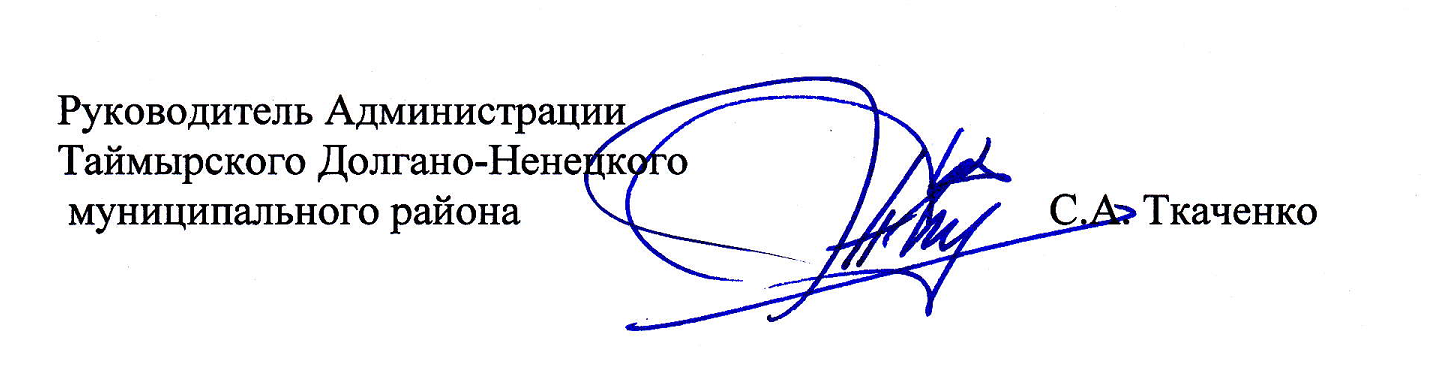 Численность населенияЧисленность населенияЧисленность населенияЧисленность населенияЧисленность населенияЧисленность населенияЧисленность населенияЧисленность населенияЧисленность населенияЧисленность населения2006[8]2007[8]2008[8]2009[8]2010[10]2011[11]2012[12]2013[13]2014[1]↘38 988↘38 372↘37 768↘37 042↘34 432↘34 353↗34 365↘34 053↘33 861Параметры анализа2010-20112011-2012начало2011-2012конец2012-2013начало2012-2013конец2013-2014начало2013-2014конецКоличество обучающихсяв общеобразовательных учреждениях ТДНМР4663465445124746461346524572Количество первоклассников513555536483483476468Количество выпускников315137129283278250245Количество классов284284284291291285285Средняя наполняемость классов город/село22,2/ 12,121,8/ 12,221 / 11,821,8 /11,921,2/ 11,521,85/ 11,921,5/ 11,72012-2013 г.178 человек2013- 2014г.  198 человекДоля учащихся основной школы, обучающихся по ФГОС (в общей численности учащихся второй ступени в образовательных учреждениях, реализующих ФГОС)-12Доля учащихся основной школы, обучающихся по ФГОС (в общей численности учащихся второй ступени в образовательных учреждениях, реализующих ФГОС)-13 край3,03 %6,12 %Таймыр2,22 %7,93 %годколичество объединений в УДОохватколичество объединений на базе  ОУЧисло детей2011-201227658%2012-201320460%9913172013-201419756%919812010-20112011-20122012-20132013-201430 (9-11кл)55(2-11кл)71(2-11кл)89(2-11кл)долганененцынганасаныэвенкиэнцыколичество859718701835год2012-20132013-20142013-2014муниципальный этапшкольный этапмуниципальный этапучастники421395105победители13716Основная цель. Обеспечение устойчивого развития отрасли «Образование» на территории Таймырского Долгано-Ненецкого муниципального района Ключевые задачи.Завершить  создание  комплекса условий для внедрения и реализации ФГОС основного общего образования с первого сентября 2015 года.Продолжить работу по проектированию и  утверждению образовательных программ для образовательных учреждений реализующих программы основного общего образования в соответствии с ФГОС, обеспечивающих преемственность с дополнительным и начальным общим образованием.Совершенствовать подходы к реализации муниципальной модели мониторинга эффективности введения и реализации ФГОС на различных уровнях (ступенях) обучения.Инициировать развитие муниципальной и школьных систем оценки качества образования.Дошкольное образование.1.Обеспечение  100 % охвата  детей  от трёх до семи  лет, состоящих в списках очередников,  дошкольным образованием;2. Увеличение количества мест  для детей младшего дошкольного возраста, за счет открытия дополнительной группы;3. Введение ФГОС ДО в дошкольное образование:- обеспечение поэтапного повышения квалификации педагогов и руководителей посредством обучения на курсах  в связи с введением федерального государственного стандарта в дошкольное образование (ФГОС ДО);-переоснащение, дооснащение предметно – развивающей среды дошкольных учреждений  в соответствии с введением ФГОС ДО;- разработка основных  образовательных программ дошкольного образования  на основе ФГОС дошкольного образования и примерных программ.Переход на ФГОС	1.Организовать   обучение педагогов и заместителей по УВР на курсах ИПК по темам: «Целеполагание», «Мониторинг», «Технология проектно-исследовательской деятельности в основной школе (урочная и внеурочная деятельность)», «Система оценивания планируемых результатов».2.Обеспечить 100% прохождение курсовой подготовки педагогических работников,   реализующих    ФГОС НОО; ФГОС ООО- 90%.3.Доработать   основные  образовательные программы НОО(разделы: Система оценивания результатов освоения обучающимися ООП, Системаусловий реализации ООП).4.Разработать систему эффективного использования учебно-лабораторного оборудования, полученного в рамках Плана реализации Комплекса мер по модернизации общего образования. Развитие поддержки одаренных детей.Продолжить создание системы адресного сопровождения учащихся - победителей олимпиад, конференций и конкурсов различного уровня в каждом среднем образовательном учреждении по индивидуальным маршрутам либо программам обучения (сопровождения) педагогами-предметниками.Продолжить создание системы подготовки педагогических кадров, работающих с интеллектуально и творчески одаренными детьми. Обеспечить 80% охвата учащихся в каждом  общеобразовательном учреждении интеллектуальными состязаниями в течение 2014-2015 учебного года. Организовать научно-обоснованный и грамотный подход к проектной и исследовательской деятельности обучающихся путем решения комплекса организационно-управленческих, учебно-методических, кадровых, организационно-методических, информационных, дидактических и психолого-педагогических задач.Совершенствование педагогического корпуса.1.Обеспечить заключение эффективных контрактов  с руководителями муниципальных учреждений образования, с педагогическими работниками.2. Обеспечить готовность педагогических кадров системы образования к реализации ФГОС дошкольного и общего образования – через повышение квалификации, подготовку и переподготовку.Сохранение и укрепление здоровья школьниковВвести программу курса по  формированию культуры  здорового питания обучающихся в течение 2014 – 2015 учебного года  при разработке основных программ, предусмотренных ФГОС. Создать  условия дальнейшего внедрения здоровьесберегающих технологий, организации мониторинга здоровья школьников.Продолжить через муниципальные программы работу  по обновлению  материально - технической базы всех инфраструктур, связанных с обеспечением  здорового развития обучающихся и воспитанников, прежде всего  пищеблоков,  обеденных залов, медицинских кабинетов.Обеспечить социальную  поддержку детей из малообеспеченных семей, в части  предоставления бесплатного питания, молока и продуктов, обогащённых йодом.Продолжить работу  по организации качественного питания, увеличения количества учащихся, получающих горячее питание. Расширить контингент учащихся, принимающих участие  в спортивных и иных видах здоровье сберегающей  деятельности, а также охваченных различными оздоровительными мероприятиями. Сохранить плановые показатели  по обеспечению летнего  отдыха не ниже  2013-2014года.Получить санитарно- эпидемиологические заключения  о  соответствии государственным  санитарно-эпидемиологическим правилам и нормативам    медицинских  блоков для всех образовательных учреждений, расположенных  в  городе Дудинке.Развитие самостоятельности образовательных организаций.Повысить уровень квалификации управленческого персонала школ для внедрения инструментов финансово-хозяйственной самостоятельности. Опека и попечительство